Timetable for Nursery remote learning       Spring 2    Nursery			 Weeks 1 and 2     		 Monday 22nd Feb - Friday 5th Mar  Please find below the timetable for your child to complete during school time whilst their bubble is closed. The children can work through the lessons set each day, and just follow the link which will take you straight to the teaching/learning for that lesson.  Children can record their work on the worksheets which have been sent home where appropriate or in their exercise looks.Thursday 4th March 2021 World Book Day Please see separate World Book Day folder for timetable and resources Mon 22nd  FebSubjectActivityMon 22nd  FebMon 22nd  FebLiteracyBradford Libraries Rhyme ChallengeIn your pack is a sheet for the Bradford Libraries Rhyme Challenge. Each Monday I will give you a different poem to look through, all the words to the rhymes are on there and the rhymes can be easily found on Youtube. We will also go through the rhymes in our weekly live lessons!The first rhyme we are going to focus on from our rhyme challenge is This is the Way We Wash Our Face.The song can be found here https://onedrive.live.com/?authkey=%21AHzbGeUqPRTqpWw&cid=2A95F8FE22771 FD1&id=2A95F8FE22771FD1%21411&parId=2A95F8FE22771FD1%21416&o=OneUp  Mon 22nd  FebReading  Click on the link and listen to the poem.https://childrens.poetryarchive.org/poem/worm-words/Listen to the poem with an adultMon 22nd  FebPhonicsListening WalkGo on a walk with your child, either around your house or around your local area. What sounds can they hear? Can they name the sounds?Mark Making extension- Can your child draw some of the sounds that they heard on the walk?Did you hear the birds singing?Did you hear a car zooming?Mon 22nd  FebMathsExploring patterns.Look at an image of Elmer the elephant, what can we see? What is his pattern?Look at the elephants at the end of the ‘Elmer’ story, what other patterns can we see?Mark Making Follow Up ActivityCan your child design their own patternMon 22nd  FebThemeAnimal Patterns Have a look at some different animal patterns, can you copy them and paint or draw the patterns.Mon 22nd  FebPEGross motor roll and exercise Cut out the dice net dated Mon 22nd Feb. You will need to stick it together to create a dice shape so it can be rolled. Simply roll the dice and complete the activity that it lands on. Tues 23rd  FebSubjectActivityTues 23rd  FebTues 23rd  FebLiteracyIntroduce the story of Elmer to your child. Lots of audio versions can be found on YouTubeElmer- read by author David McKee- https://www.youtube.com/watch?v=ZFrD18XLmlM&ab_channel=BookTrust After listening to the story together can your child answer simple questions such as who was in the story? Where did the story happen? What happened at the end of the story? Who was your favourite character? Which was your favourite part of the story?Tues 23rd  FebReading  Bradford Libraries Rhyme ChallengePlease continue to practise the rhyme ‘This is the way we wash our face’. Don’t forget, we will be practising together in our live lessons. Can you think of anything else you could add to the rhyme? ‘This is the way we ……’ What could it be? https://onedrive.live.com/?authkey=%21AHzbGeUqPRTqpWw&cid=2A95F8FE22771 FD1&id=2A95F8FE22771FD1%21411&parId=2A95F8FE22771FD1%21416&o=OneUp  Click on the link and listen to the poem.https://childrens.poetryarchive.org/poem/worm-words/Draw a worm.Tues 23rd  FebPhonicsI Spy with my Little Eye.Play the game, ‘I Spy with my Little Eye’ with your child, emphasising the initial sounds.I spy with my little eye, something beginning with d,d. Tues 23rd  FebMathsRepeating patterns.Introduce that we make a pattern using the same shapes or actions again and again.What is a repeating pattern? Listen to the repeating pattern song and copy the actions of the people on the screen. https://www.youtube.com/watch?v=BQ9q4U2P3ig&ab_channel=GoNoodle%7CGetMoving Can your child make up their own repeating patterns, choosing their own actions?Mark Making Follow up Activity.Use the snake repeating pattern sheet from the pack and see if your child can continue the repeating patterns!Tues 23rd  FebThemeElmer Pattern Snap.Use the cards in the pack to play a matching game with your child, look closely at the patterns of the animals.Tues 23rd  FebPEPE with Joe:  Keeping physically active is important, to support your child with their daily activity they can choose to do an online video lesson or choose to do some other type of activity to help them to keep fit and healthy.  We have provided a couple of suggestions below:   https://www.youtube.com/watch?v=hnOtrnh80hs  https://peplanning.org.uk/downloads/pe-at-home/ This can be accessed, and the children can pick activities they would like to do. There are indoor and outdoor depending on the weather and space available. Wed 24th  FebSubjectActivityWed 24th  FebWed 24th  FebLiteracyRecap the story of Elmer together, show your child the pictures from the story or if you are watching it online- pause it on the pictures, can they remember what part of the story it is from? Can they describe what is happening?Wed 24th  FebReading  Bradford Libraries Rhyme ChallengePlease continue to practise the rhyme ‘This is the way we wash our face’. Don’t forget, we will be practising together in our live lessons. Can you think of anything else you could add to the rhyme? ‘This is the way we ……’ What could it be? https://onedrive.live.com/?authkey=%21AHzbGeUqPRTqpWw&cid=2A95F8FE22771 FD1&id=2A95F8FE22771FD1%21411&parId=2A95F8FE22771FD1%21416&o=OneUp  Click on the link and listen to the poem.https://childrens.poetryarchive.org/poem/worm-words/The word worm begins with a ‘W’. Try and practise writing a line of ‘W’s.Wed 24th  FebPhonicsWelcome to the Zoo.Play the Zoo game, click on Meet the Animals and listen to the sounds that each of the animals make, then click on Guess the Animals and see if your child can remember which animals made each of the sounds.https://www.phonicsplay.co.uk/resources/phase/1/welcome-to-the-zooWed 24th  FebMathsUsing the jungle animal cards, explore all the different patterns. Encourage your child to choose their favourite pattern, why is it their favourite? What do they like about it? Can they recreate their favourite pattern using any material that they have at home?Wed 24th  FebThemeMilk Bottle ElmerUsing an old milk bottle and either coloured paper which you chopped up into small squares, or paper which your child has coloured different colours, chopped up into small squares, use them to create a colourful patterned Elmer.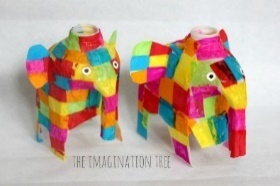 Wed 24th  FebPETarget throw Have a basket or big tub as a target – the challenge is for you to aim and throw a ball (outdoors) or soft toy (indoors) so it lands in target. Out of 10 throws, how many did you get in? You could try this using both underarm and overarm throws. You could try throwing it up high?You could try throwing it with hand you don’t usually throw with i.e. if you are right handed, try with your left. 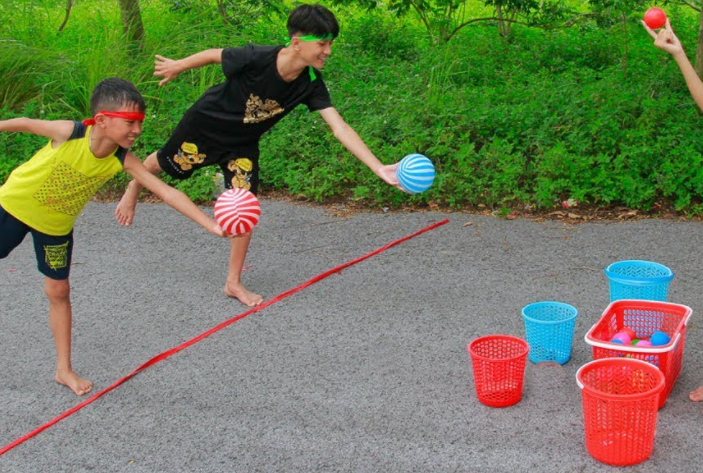 Thurs 25th  FebSubjectActivityThurs 25th  FebThurs 25th  FebLiteracyRhythm and Rhyme- Get Moving! Follow the link and copy the characters on screen- https://www.youtube.com/watch?v=Imhi98dHa5w&ab_channel=KooKooKangaRoo (Dinosaur Stomp)In the song there are lots of different dinosaurs names, have a look at pictures of different dinosaurs online, can you create your own dinosaur picture? What kind of dinosaur are you drawing? Is it a big dinosaur or a small dinosaur? Does your dinosaur eat meat or leaves? What else can you find out about your dinosaur?Thurs 25th  FebReading  Bradford Libraries Rhyme ChallengePlease continue to practise the rhyme ‘This is the way we wash our face’. Don’t forget, we will be practising together in our live lessons. Can you think of anything else you could add to the rhyme? ‘This is the way we ……’ What could it be? https://onedrive.live.com/?authkey=%21AHzbGeUqPRTqpWw&cid=2A95F8FE22771 FD1&id=2A95F8FE22771FD1%21411&parId=2A95F8FE22771FD1%21416&o=OneUp  Click on the link and listen to the poem.https://childrens.poetryarchive.org/poem/worm-words/Try saying the poem out loud with an adult.Thurs 25th  FebPhonicsMusical cornersPut a cushion in each corner of the room. Collect four sets of objects, each set containing objects with names that start with the same sound/letter. For example, some objects beginning with s, some beginning with a, with t, and with p. Keep back one object from each set and place the remaining sets on each of the four cushions. Talk through each set of objects with your child, giving emphasis to the initial sound. Explain that now there will be music to move around or dance to and that when the music stops your child needs to listen. You will show them an object and they should go to the corner where they think it belongs.Thurs 25th  FebMathsPattern Hunt Look around your house, what other patterns can your child find? Using a phone, tablet or camera with guidance, can they photograph their favourite pattens. Thurs 25th  FebThemeElmer the elephant is special because of all his bright colours, he is different to all the other elephants he lives with but they love him a lot. What makes you special? What do you like to do? What are you good at? What do you like to eat? Are the other people in your house the same as you? Draw a picture of the people that you live withThurs 25th  FebPEPE with Joe:  Keeping physically active is important, to support your child with their daily activity they can choose to do an online video lesson or choose to do some other type of activity to help them to keep fit and healthy.  We have provided a couple of suggestions below:  https://www.youtube.com/watch?v=xs_g2B-D7zg  https://peplanning.org.uk/downloads/pe-at-home/ This can be accessed, and the children can pick activities they would like to do. There are indoor and outdoor depending on the weather and space available. Fri 26th  FebSubjectActivityFri 26th  FebFri 26th  FebLiteracyListen to the story of Elmer Again together, this is the follow up book- https://www.youtube.com/watch?v=RiPgSKI8Pdw&ab_channel=StoryTimewithMissClarkson Can you create your own Elmer storybook using this tutorial? What will happen to Elmer in your story? What adventures will he go on? What other jungle animals will he meet on his travels? What patterns do he and the other jungle animals have?https://www.bbc.co.uk/cbeebies/makes/presenters-book-buddy?collection=cbeebies-house-makesFri 26th  FebReading  Bradford Libraries Rhyme ChallengePlease continue to practise the rhyme ‘This is the way we wash our face’. Don’t forget, we will be practising together in our live lessons. Can you think of anything else you could add to the rhyme? ‘This is the way we ……’ What could it be? https://onedrive.live.com/?authkey=%21AHzbGeUqPRTqpWw&cid=2A95F8FE22771 FD1&id=2A95F8FE22771FD1%21411&parId=2A95F8FE22771FD1%21416&o=OneUp  Click on the link and listen to the poem.https://childrens.poetryarchive.org/poem/worm-words/Pretend to be a wiggly worm using your finger.Fri 26th  FebPhonicsSinging our favourite rhymes With your child sing some familiar nursery rhymes that they know.Play the game -  https://www.phonicsplay.co.uk/resources/phase/1/hickory-dickory-dockFri 26th  FebMathsExploring ElephantsLook closely at elephant skin and fur. Talk about how it might feel. Can your child see a pattern? Can they draw that pattern?Fri 26th  FebThemeElmer’s Day ParadeDress up in your most patterned outfits and have your own Elmers day parade at home, you could make an Elmer Mask to wear as well if you wanted!Why not dance along to the Elmers Parade song from the Stage Show- https://youtu.be/gz8yo0_I7BQFri 26th  FebPEKeep the Balloon UpThis activity could be done outdoors on a calm, windless day, or inside. The challenge is to keep the balloon off the ground for as long as possible. The can use their hands, feet or a bat of some sort. How long can they keep the balloon off the ground?Mon 1st Mar SubjectActivityMon 1st Mar Mon 1st Mar Literacy Bradford Libraries Rhyme ChallengeIn your pack is a sheet for the Bradford Libraries Rhyme Challenge. Each Monday I will give you a different poem to look through, all the words to the rhymes are on there and the rhymes can be easily found on Youtube. We will also go through the rhymes in our weekly live lessons!The second rhyme we will be looking is Open Shut ThemIt can be found online here- https://onedrive.live.com/?authkey=%21AHzbGeUqPRTqpWw&cid=2A95F8FE22771FD1&id=2A95F8F E22771FD1%21412&parId=2A95F8FE22771FD1%21416&o=OneUp  Mon 1st Mar Reading  Click on the link and listen to the poem.https://childrens.poetryarchive.org/poem/splish-splash-splosh/Repeat the line ’Splish, splash,splosh’Mon 1st Mar PhonicsI spy Have a selection of objects (No more than 6) from around the home in front of you starting with a different sound (letter). Start the game by saying ‘I spy something beginning with…’ and give the sound of the first letter.What can it be? Encourage your child to spot which of the objects might start with that sound.Praise them when they correctly identify it and then repeat with another of the objects. Mon 1st Mar MathsEveryday PatternsIntroduce patterns of different kinds from around your home. Get your child to explore patterns such as spotty, zigzag, wiggly. Can your child identify which pattern is which. Can they recreate any of the patterns?We often find patterns in our clothes and socks – can you find any patterns in your clothes today? Mon 1st Mar ThemeElmer Use the Elmer outline in the pack to create your own Elmer pattern collage using things you have in your house.Mon 1st Mar PEGross motor roll and exercise Cut out the dice net dated Mon 22nd Feb. You will need to stick it together to create a dice shape so it can be rolled. Simply roll the dice and complete the activity that it lands on. Tues 2nd MarSubjectActivityTues 2nd MarTues 2nd MarLiteracyTalk with your child about how we all look different, and are different, just like Elmer and his elephant friends.Encourage your child to draw a self-portrait using a mirror to see. Talk about the shapes they see on their face, the features they have i.e. eyes, nose, lips. Do they have anything on their faces that might be different to their friends i.e glasses, a spot. What colour are you eyes?What colour is your hair?Tues 2nd MarReading  Bradford Libraries Rhyme ChallengePlease continue to practise the rhyme ‘Open shut them’. Don’t forget, we will be practising together in our live lessons. https://onedrive.live.com/?authkey=%21AHzbGeUqPRTqpWw&cid=2A95F8FE22771FD1&id=2A95F8F E22771FD1%21412&parId=2A95F8FE22771FD1%21416&o=OneUp    Click on the link and listen to the poem.https://childrens.poetryarchive.org/poem/splish-splash-splosh/Pretend to splash in your own puddle.Tues 2nd MarPhonicsSounds around.Chn to create simple tongue twisters with you using words beginning with the same sound. Use your child’s name or people that they are familiar with to create some tongue twisters E.g. Georgia’s giant green gorillaTues 2nd MarMathsRepeated patterns Recap 2D shape names using flashcards in pack.Can the children have a go at mark making some patterns – spots, zig zags, swirl, wiggly lines. Tues 2nd MarThemeElmer Make some Elmer biscuits using the recipe card in the home learning pack.Tues 2nd MarPEPE with Joe:  Keeping physically active is important, to support your child with their daily activity they can choose to do an online video lesson or choose to do some other type of activity to help them to keep fit and healthy.  We have provided a couple of suggestions below:  https://www.youtube.com/watch?v=WDvjqO2VXa8  https://peplanning.org.uk/downloads/pe-at-home/ This can be accessed, and the children can pick activities they would like to do. There are indoor and outdoor depending on the weather and space available. Wed 3rd MarSubjectActivityWed 3rd MarWed 3rd MarLiteracyStory SequencingUsing the cards in the resource pack, can your child order the story of Elmer the Elephant?What happened first?Can you remember how the story ended?Wed 3rd MarReading  Bradford Libraries Rhyme ChallengePlease continue to practise the rhyme ‘Open shut them’. Don’t forget, we will be practising together in our live lessons. https://onedrive.live.com/?authkey=%21AHzbGeUqPRTqpWw&cid=2A95F8FE22771FD1&id=2A95F8F E22771FD1%21412&parId=2A95F8FE22771FD1%21416&o=OneUp    Click on the link and listen to the poem.https://childrens.poetryarchive.org/poem/splish-splash-splosh/Try and draw a penguin.Wed 3rd MarPhonicsMusical cornersPut a cushion in each corner of the room. Collect four sets of objects, each set containing objects with names that start with the same sound/letter. For example, some objects beginning with s, some beginning with a, with t, and with p. Keep back one object from each set and place the remaining sets on each of the four cushions. Talk through each set of objects with your child, giving emphasis to the initial sound. Explain that now there will be music to move around or dance to and that when the music stops your child needs to listen. You will show them an object and they should go to the corner where they think it belongs.Wed 3rd MarMathsRepeated patterns Recap with your child that we make a pattern using the same shapes or actions again and again.What is a repeating pattern? Listen to the repeating pattern song and copy the actions of the people on the screen. https://www.youtube.com/watch?v=BQ9q4U2P3ig&ab_channel=GoNoodle%7CGetMoving Can your child make up their own repeating patterns, choosing their own actions?Mark Making Follow-up activityCan your child make their own repeating patterns by drawing 2D shapes?Wed 3rd MarThemeElmer Make yourself an Elmer mask to wear, can you act out the story whilst wearing your Elmer mask.Wed 3rd MarPEBalancing beam The challenge is to walk across the beam using your balnabing skills and not fall off.  Indoors, you could use tape to make a straight line on the floor. Encourage your child to walk forwards, backwards, and sideways. Outdoors, use a plank of wood, a rope, or make a line with chalk for the same activity. When your child masters a straight line, add semi-circles or zigzags to add a bit more of a challenge.Fri 5th Feb SubjectActivityFri 5th Feb Fri 5th Feb LiteracyRhythm and Rhyme- Get MovingFollow the links and copy or follow the instructions the characters on screen- https://www.youtube.com/watch?v=mFJuCpbKe_A&ab_channel=StickyKids (Stand up- Sit down)Seal some paint inside a plastic freezer bag and tape it to a surface, encourage your child to use their finger or a cotton bud or similar to make different marks in the paint through the bag.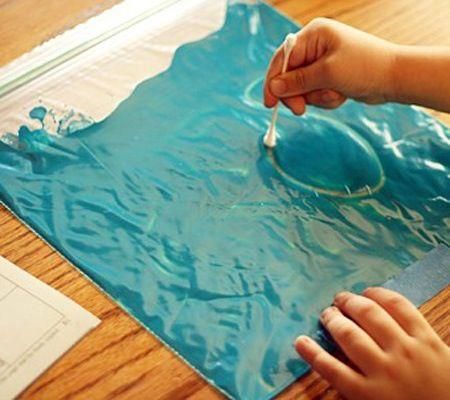 Fri 5th Feb Reading  Bradford Libraries Rhyme ChallengePlease continue to practise the rhyme ‘Open shut them’. Don’t forget, we will be practising together in our live lessons. https://onedrive.live.com/?authkey=%21AHzbGeUqPRTqpWw&cid=2A95F8FE22771FD1&id=2A95F8F E22771FD1%21412&parId=2A95F8FE22771FD1%21416&o=OneUp  Click on the link and listen to the poem.https://childrens.poetryarchive.org/poem/splish-splash-splosh/Talk to an adult about when you last splashed in a puddle.Fri 5th Feb PhonicsI spy Have a selection of objects (No more than 6) from around the home in front of you starting with a different sound (letter). Start the game by saying ‘I spy something beginning with’… and give the sound of the first letter.What can it be? Encourage your child to spot which of the objects might start with that sound.Praise them when they correctly identify it and then repeat with another of the objects. Fri 5th Feb MathsRepeated patterns Recap 2D shape names using flashcards.Create some repeating patterns using different actions- (e.g. clap, stomp, clap, stomp)Fri 5th Feb Theme/PEDance party Indoors or outdoors, turn up the music, use lights or decorations to create a dancing hall, and let your kids twist, macarena, floss, dance like their favourite animal, or freestyle their way to fun.This will help them to build up a repertoire of dances and experiment with different ways of moving. Fri 5th Feb 